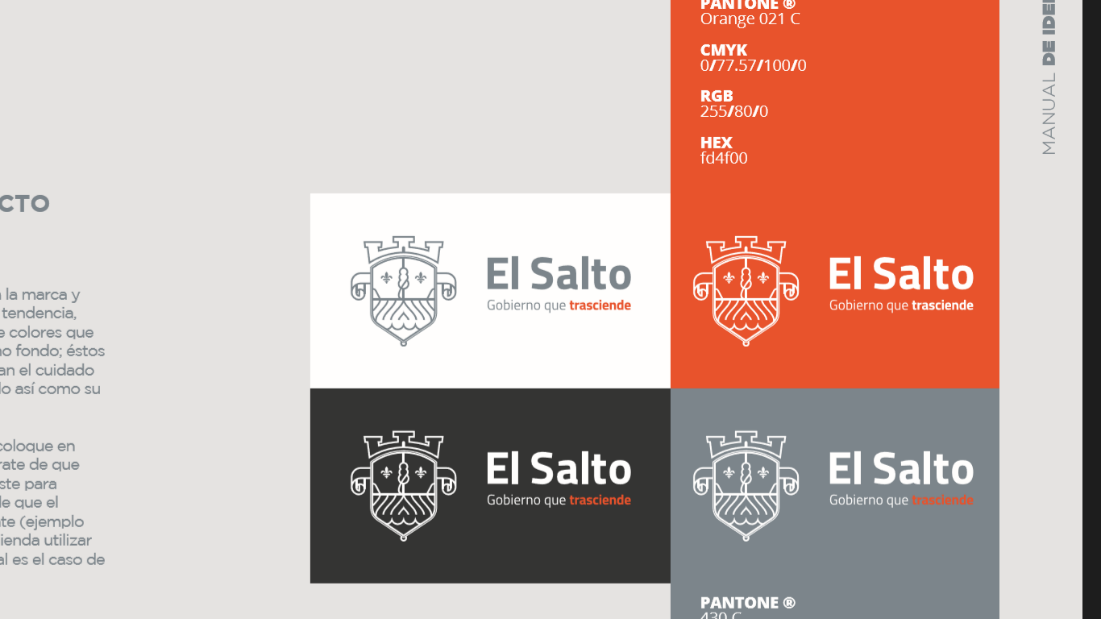 GOBIERNO MUNICIPAL EL SALTO, JALISCO 2018-2021 PROGRAMA OPERATIVO ANUAL  2019-2020                           Nombre de la Dependencia: Programas Sociales Municipales, Estatales y Federales                            Eje de Desarrollo:  El Salto DemocráticoEje de Desarrollo:  El Salto IncluyenteACCIÓN, PROGRAMA O PROYECTOOBJETIVOMETAINDICADORPROGRAMACIÓN POR MESPROGRAMACIÓN POR MESPROGRAMACIÓN POR MESPROGRAMACIÓN POR MESPROGRAMACIÓN POR MESPROGRAMACIÓN POR MESPROGRAMACIÓN POR MESPROGRAMACIÓN POR MESPROGRAMACIÓN POR MESPROGRAMACIÓN POR MESPROGRAMACIÓN POR MESPROGRAMACIÓN POR MESACCIÓN, PROGRAMA O PROYECTOOBJETIVOMETAINDICADOROCTNOVDICENEROFEBMARABRILMAYOJUNJULAGSSEPTDesarrollar jornadascon los funcionariospúblicos para hacerservicio social yapoyo comunitarioInvolucrar a losFuncionarios públicos con elcompromiso social ycomunitarioAtender mínimo a 150 personas en cada jornadaNúmero de personas beneficiadas Operar eficientementelos Centros ComunitariosFortalecer el tejido social a través del deporte, lacultura y la educaciónLograr alcanzar el 20% más de asistencia en los talleres comunitariosNúmero de personas beneficiadas Operar los Comedores ComunitariosContinuidad del servicio de comedores comunitariosLograr la asistencia de 120 comensales en Santa Rosa y 90 comensales en InsurgentesNúmero de beneficiados Formación para los Servidores PúblicosConcientizar al Servidor Público del trato y maneras correctas de desempeñar su trabajo en el áreaEl 80% de los empleados ejerzan de manera correcta lo aprendido en la formación impartidaNúmero de servidores públicos capacitados ACCIÓN, PROGRAMA O PROYECTOOBJETIVOMETAINDICADORPROGRAMACIÓN POR MESPROGRAMACIÓN POR MESPROGRAMACIÓN POR MESPROGRAMACIÓN POR MESPROGRAMACIÓN POR MESPROGRAMACIÓN POR MESPROGRAMACIÓN POR MESPROGRAMACIÓN POR MESPROGRAMACIÓN POR MESPROGRAMACIÓN POR MESPROGRAMACIÓN POR MESPROGRAMACIÓN POR MESPROGRAMACIÓN POR MESTIPO DE RECURSOSTIPO DE RECURSOSACCIÓN, PROGRAMA O PROYECTOOBJETIVOMETAINDICADOROCTNOVDICENEROFEBMARABRILMAYOJUNJULAGSSEPTApoyo a personas de 70 años y mas Operar un programa para apoyar alas personas de 70 años y masLograr un padrón mínimo con 800 adultos mayores en el Programa “Jalisco te Reconoce”Número de personas beneficiadas con el programaSede, Mobiliario, Coffe Break, Personal Capacitado + Apoyo del Estado en especieSede, Mobiliario, Coffe Break, Personal Capacitado + Apoyo del Estado en especieAtención a adultos mayoresTalleres que permitan emplear a adultos mayores y/o desarrollarse en actividades productivas en su comunidadRealizar mínimo 2 talleres anualesNúmero de personas beneficiadas con cada tallerRecursos existentes + personal especializado, material, papelería y anunciosRecursos existentes + personal especializado, material, papelería y anunciosMi PasajeApoyar a personas de la tercera edad en el transporte públicoLograr adicionar al Programa “Mi Pasaje” a 100 adultos mayores más que los ya beneficiados Avances del proyectoRecursos existentes + Apoyo de la Secretaría de Asistencia Social del EstadoRecursos existentes + Apoyo de la Secretaría de Asistencia Social del Estado